В Оргкомитет муниципального конкурса«Учитель года – 2020»Каляковой Натальи Геннадьевны,учителя технологии, изобразительного искусства, мировой художественной культурыМБОУ «Большеигнатовская СОШ»Заявление.Я, Калякова Наталья Геннадьевна,даю согласие на участие в муниципальном конкурсе «Учитель года – 2020» и внесение сведений, указанных в информационной карте участника  конкурса, представленной МБОУ «Большеигнатовская СОШ» Большеигнатовского муниципального района республики Мордовияв базу данных об участниках  конкурса и использование, за исключением разделов 7 – 8 («Контакты», «Документы»), в некоммерческих целях для размещения в Интернете, буклетах и периодических изданиях с возможностью редакторской обработки.10 сентября  2020 годаВ Оргкомитет муниципального конкурса«Учитель года  – 2020»Правильность сведений, представленных в информационной карте, подтверждаю:	Н.Г.Калякова «10 » сентября	 2020г.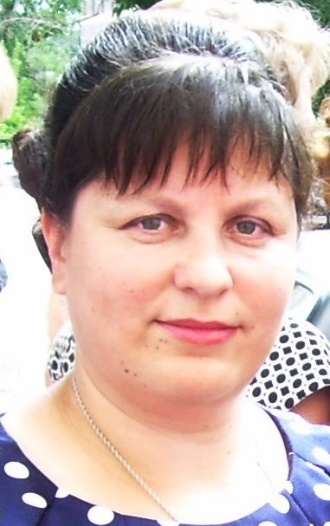 Информационная карта участника муниципального  конкурса «Учитель года – 2020»КаляковаНаталья ГеннадьевнаБольшеигнатовский муниципальный район республики Мордовия1. Общие сведения1. Общие сведенияМуниципальный район Республики МордовияБольшеигнатовскийНаселенный пунктСело Большое ИгнатовоДата рождения (день, месяц, год)07.09.1976Место рожденияС. Новое Баево Большеигнатовского района РМАдреса в Интернете (личный сайт, блог и т.д.), где можно познакомиться с участником и публикуемыми им материаламиhttps://nsportal.ru/kalyakova-natalya-gennadevnaАдрес школьного сайта в Интернетеhttps://bolign.schoolrm.ru/sveden/employees/37083/?PAGEN_2=2&SIZEN_2=102. Работа2. РаботаМесто работы (наименование образовательного учреждения в соответствии с уставом)МБОУ «Большеигнатовская СОШ» Большеигнатовского муниципального района РМЗанимаемая должность (наименование в соответствии с записью в трудовой книжке)учитель технологии, изобразительного искусства, мировой художественной культурыПреподаваемые предметытехнология, изобразительное искусство,мировая художественная культура, музыкаКлассное руководство в настоящее время, в каком классе8б классОбщий трудовой и педагогический стаж (полных лет на момент заполнения анкеты)23 года  Квалификационная категория, дата установленияВысшая категория, приказ от 23.03.2017Почетные звания и награды (наименования и даты получения в соответствии с записями в трудовой книжке)нетПослужной список (места и сроки работы за последние 10 лет)1МБОУ «Большеигнатовская СОШ»Преподавательская деятельность по совместительству (место работы и занимаемая должность)нет3. Образование3. ОбразованиеНазвание и год окончания организации профессионального образованияМГПИ им. М.Е.Евсевьева, 1996 годСпециальность, квалификация по дипломуУчитель начальных классовДополнительное профессиональное образование за последние три года (наименования дополнительных профессиональных программ, места и сроки их освоения)Учитель технологии 2017 год, г. Саранск , ГБУ  ДПО «Мордовский республиканский институт образования»Знание иностранных языков (укажите уровень владения)Ученая степеньНазвание диссертационной работы (работ)Основные публикации (в т. ч. брошюры, книги)4. Общественная деятельность4. Общественная деятельностьУчастие в общественных организациях (наименование, направление деятельности и дата вступления)Руководитель детской православной студии «Пчелки», школьный координатор Российского Движения Школьников (РДШ)Участие в деятельности управляющего (школьного) советанетУчастие в разработке и реализации муниципальных, региональных, федеральных, международных программ и проектов (с указанием статуса участия)5. Семья5. СемьяСемейное положениезамужемДети (имена и возраст)Сын 22 года, дочь 16 лет6. Досуг6. ДосугХоббипутешествияСпортивные увлеченияСценические таланты7. Контакты7. КонтактыРабочий адрес с индексом431670 РМ, с.Большое Игнатово, ул. Советская д.24Домашний адрес с индексом431670 РМ, с.Большое Игнатово, ул. Школьная д.31Рабочий телефон с междугородним кодом89879929723Домашний телефон с междугородним кодом89879929723Мобильный телефон89879929723Рабочая электронная почтаignsh2@mail.ruЛичная электронная почтаNataped97@mail.ru8. Документы8. ДокументыПаспорт (серия, номер, кем и когда выдан)8907 044506, выдан ТП УФМС Росии по РМ в Большеигнатовском муниципальном районе  12.02.2008    ИНН130500083286Свидетельство пенсионного государственного страхования020 854 796 49Интересные сведения об участнике конкурса, не раскрытые предыдущими разделамиИнтересные сведения об участнике конкурса, не раскрытые предыдущими разделами     Калякова Н.Г. работает над проблемой «Метод проекта в обучении учащихся практическим навыкам на уроке технологии». Осваивает новые педагогические технологии, использует эффективные формы организации учебно-воспитательного процесса, подбирает и разрабатывает дидактические задания разного уровня сложности, вовлекая учащихся в инновационную учебно-познавательную деятельность, обеспечивающую качество образования, формирование универсальных учебных действий, развитие личности учащегося.     Интерес к своему предмету учитель старается развивать своим творческим отношением не только к учебной деятельности, но и в организации внеурочной работы с учащимися. Главной целью педагогической деятельности Наталья Геннадьевна  считает создание условий для раскрытия и реализации индивидуальных способностей детей.Ни один творческий конкурс любого уровня не остается без внимания учителя и учеников. Зная интересы и способности своих детей, ей удается для каждого из ребят подобрать что-то полезное и увлекательное, с чем он обязательно справится хорошо.Ее ученики  постоянные участники, призеры и победители многих творческих конкурсов различного уровня.     Калякова Н.Г. работает над проблемой «Метод проекта в обучении учащихся практическим навыкам на уроке технологии». Осваивает новые педагогические технологии, использует эффективные формы организации учебно-воспитательного процесса, подбирает и разрабатывает дидактические задания разного уровня сложности, вовлекая учащихся в инновационную учебно-познавательную деятельность, обеспечивающую качество образования, формирование универсальных учебных действий, развитие личности учащегося.     Интерес к своему предмету учитель старается развивать своим творческим отношением не только к учебной деятельности, но и в организации внеурочной работы с учащимися. Главной целью педагогической деятельности Наталья Геннадьевна  считает создание условий для раскрытия и реализации индивидуальных способностей детей.Ни один творческий конкурс любого уровня не остается без внимания учителя и учеников. Зная интересы и способности своих детей, ей удается для каждого из ребят подобрать что-то полезное и увлекательное, с чем он обязательно справится хорошо.Ее ученики  постоянные участники, призеры и победители многих творческих конкурсов различного уровня.